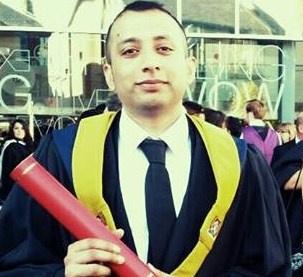 CAREER OBJECTIVE: To work as receptionist to be a catalyst at growth at your company by working efficiently and effectively toward organization goals..PROFESSIONAL WORK EXPERIENCE: Organization:			alamgirDesignations:			catering supervisorResponsibilities:		Working for this large inner city school as a catering supervisor it was my duty to ensure that all staff were supported in their roles and that they had the tools and training to carry out their duties. I was responsible for ordering anything that the kitchen required such as ingredients or tableware. I was also responsible for cashing up at the end of the day.Organization:			Perth college scotlandDesignations:			catering supervisorResponsibilities:	As a catering supervisor it was my main duty to ensure that all staff had signed on each morning and find replacement staff if people hadn’t turned up to the location. I was responsible for ensuring that orders were placed in advance and that the correct items were bought for the kitchen. It gave me valuable experience of thinking ahead and planning. I was also responsible for health and safety and the designated first aider for the kitchen.ACADEMIC CREDENTIALS:						EXAMINING BODY:					YEAR(Hospitality management)                   University of highland and island    Higher national certificate                 (Perth College United Kingdom)                          2013-2015 Food Hygiene certificate (UK)                 University of highland and island                            2013-2015                                                            (Perth College United Kingdom)                     Higher secondary school certificate (HSSC)    Federal board Islamabad Pakistan           2012Gujranwala board (Metric SSC)PROFESSIONAL SKILLS:Good with People.Sensible and practical.Approachable and Friendly.Calm under Pressure.Highly organized.Confident.Friendly.Flexible.Adaptable.PERSONAL INFORMATION:Date of Birth		:	04 January 1990	Nationality 		:	           PakistaniMarital Status		:	SingleFirst Name of Application CV No: 1704534Whatsapp Mobile: +971504753686 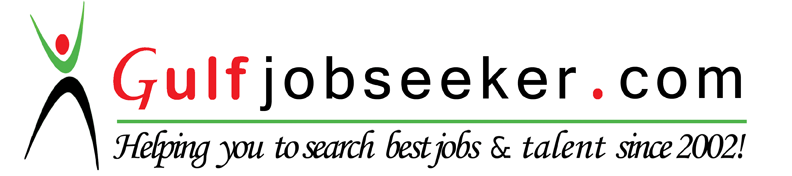 